Title (Times New Roman, size: 14, bold)First author*, second author, third author and last author... (Full name and surname for all authors, Times New Roman, size: 12, align center, presenting author should be underlined)Affiliation for the presenting author (Times New Roman, size: 10, Italic, align left)* name@name.com (presenting authors email, Times New Roman, size: 10, Italic, align left)This is an example of the main text in the abstract for HTCC4 (Times New Roman, size: 12, Justify). All abstracts will be listed and presented in the program book. And above all you can get a chance to be invited to present your research in a form of a discussion triggering presentation.This is an example of the next paragraph of the abstract for HTCC4. Feel free to add images to the abstract, but if you use an image please add image description as part of an image, as it is shown in the figure below! You can add an image wherever you prefer, it does not need to be in the end of the abstract.[1] M. Chodyn, P. Kuczera, J. Wolny, Acta Cryst. A, 71, (2015), 161-168.[2] This is an example of the reference for the abstract.[3] Times New Roman, size 10, align left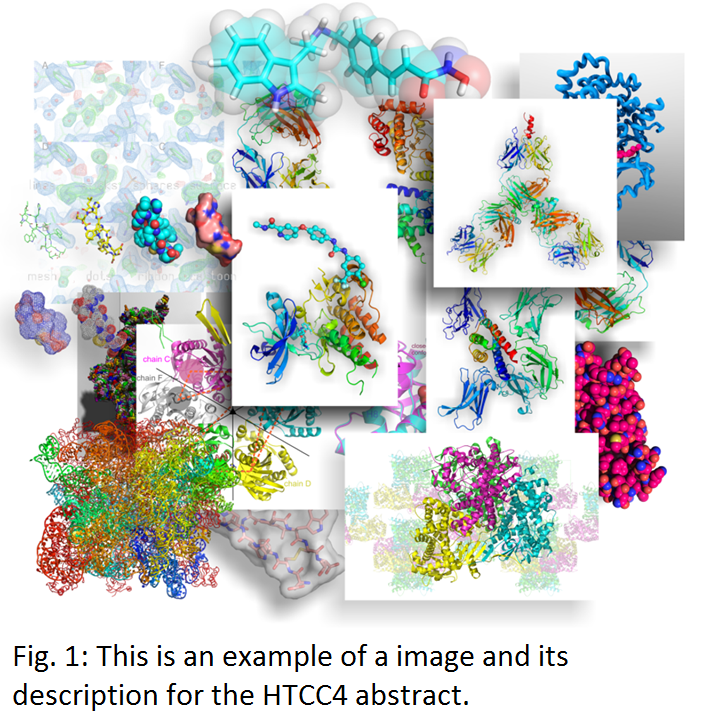 